Welcome to Zion!
Guests please record your attendance on a pink pad in the pew rack and let us know how we can be of service to you.  Holy Communion at ZionThe Lord’s Supper is celebrated at this congregation as Jesus has given it. As he says, our Lord gives into our mouths not only bread and wine but his very body and blood to eat and to drink for the forgiveness of sins and to strengthen our union with him and with one another. Our Lord invites to his table those who trust his words, repent of all sin, and set aside any refusal to forgive and love as he forgives and loves us, that they may show forth his death until he comes. All communicants need to register in the narthex prior to the service.Because those who eat and drink our Lord’s body and blood unworthily do so to their great harm and because Holy Communion is a confession of the faith which is confessed at this altar, any who are not yet instructed, in doubt, or who hold a confession differing from that of this congregation and The Lutheran Church—Missouri Synod, are asked not to commune until they are able to speak with our pastor first.  He is happy to visit with you about the Christian faith and how to receive the Lord’s Supper for your good and for the good of others. Those not communing are invited to come to the altar, cross your arms in front of you, and bow your head to receive a pastoral blessing. God Manifests His Glory in the Humility and Weakness of Christ CrucifiedThe Lord tells His people, “I brought you up from the land of Egypt and redeemed you from the house of slavery” (Micah 6:4). By the sacrifice of His beloved Son, He has redeemed us from our slavery of sin and death; He has forgiven our transgressions by the shedding of His blood. His great mercy and salvation lead us “to do justice, and to love kindness, and to walk humbly” with our God (Micah 6:8). We boast only in the incarnate and crucified Lord Jesus. He is “the power of God and the wisdom of God” (1 Cor. 1:24). He is our life and salvation, our “wisdom” and “righteousness and sanctification and redemption” (1 Cor. 1:30). Now He opens His mouth and teaches us His wisdom. By His cross and Passion, the kingdom of heaven is ours. We receive mercy and are satisfied; we see God and are called sons of God in Christ. “Blessed are you,” therefore, “when others revile you and persecute you and utter all kinds of evil against you falsely” on account of Christ (Matt. 5:11).Prayers for Our MembersZIONLUTHERANCHURCH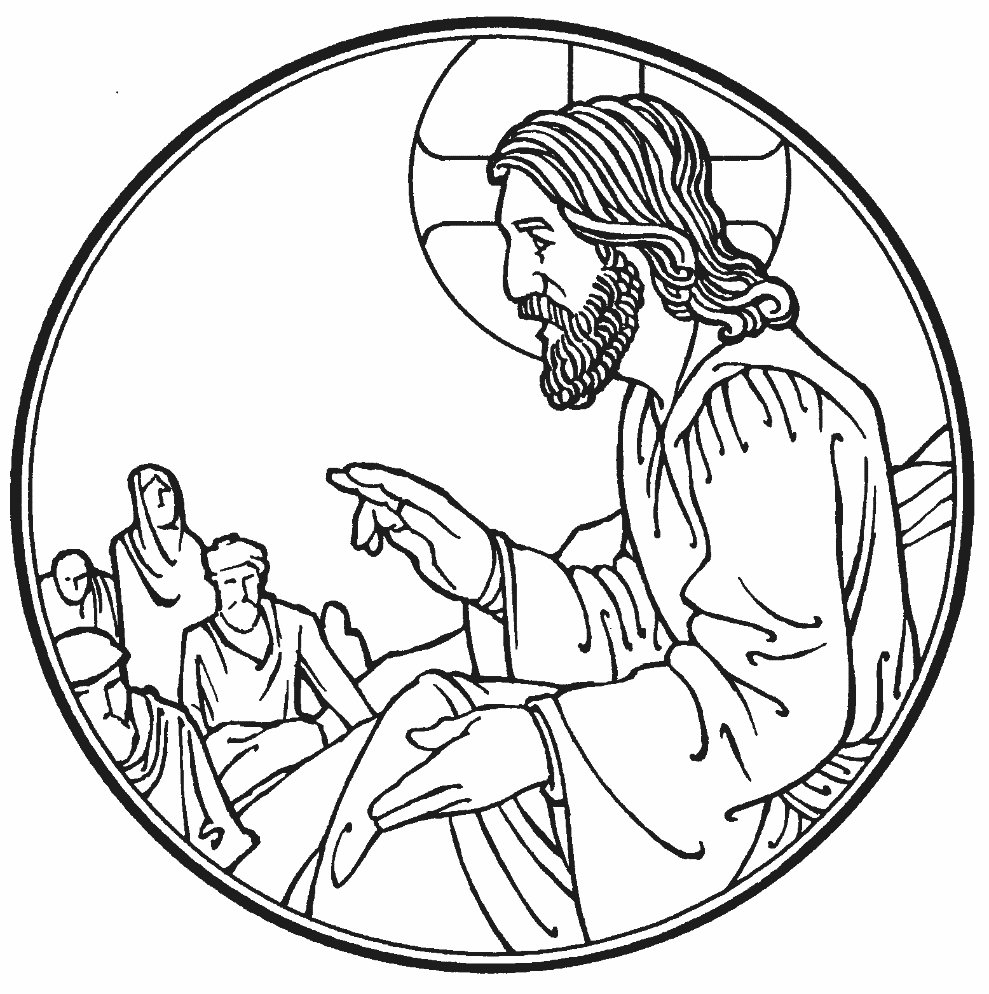 KEARNEY, NEBRASKAMarc & Lyn HoffmanMarc & Lyn HoffmanMarc & Lyn HoffmanMarc & Lyn HoffmanMarc & Lyn HoffmanMarc & Lyn HoffmanMarc & Lyn HoffmanMarc & Lyn HoffmanMarc & Lyn HoffmanMarc & Lyn HoffmanMarc & Lyn HoffmanMarc & Lyn HoffmanMarc & Lyn HoffmanAwaiting AdoptionAwaiting AdoptionJudy AhrensJudy AhrensJudy AhrensJudy AhrensJudy AhrensJudy AhrensJudy AhrensJudy AhrensJudy AhrensJudy AhrensJudy AhrensJudy AhrensJudy AhrensHealingHealingVaughn Albrecht (Northridge)Vaughn Albrecht (Northridge)Vaughn Albrecht (Northridge)Vaughn Albrecht (Northridge)Vaughn Albrecht (Northridge)Vaughn Albrecht (Northridge)Vaughn Albrecht (Northridge)Vaughn Albrecht (Northridge)Vaughn Albrecht (Northridge)Vaughn Albrecht (Northridge)Vaughn Albrecht (Northridge)Vaughn Albrecht (Northridge)Vaughn Albrecht (Northridge)HealingHealingTom AltwineTom AltwineTom AltwineTom AltwineTom AltwineTom AltwineTom AltwineTom AltwineTom AltwineTom AltwineTom AltwineTom AltwineTom AltwineHealingHealingElaine BussElaine BussElaine BussElaine BussElaine BussElaine BussElaine BussElaine BussElaine BussElaine BussElaine BussElaine BussElaine BussHealingHealingLyle Colsden (Mt. Carmel)Lyle Colsden (Mt. Carmel)Lyle Colsden (Mt. Carmel)Lyle Colsden (Mt. Carmel)Lyle Colsden (Mt. Carmel)Lyle Colsden (Mt. Carmel)Lyle Colsden (Mt. Carmel)Lyle Colsden (Mt. Carmel)Lyle Colsden (Mt. Carmel)Lyle Colsden (Mt. Carmel)Lyle Colsden (Mt. Carmel)Lyle Colsden (Mt. Carmel)Lyle Colsden (Mt. Carmel)HealingHealingRon DeLaetRon DeLaetRon DeLaetRon DeLaetRon DeLaetRon DeLaetRon DeLaetRon DeLaetRon DeLaetRon DeLaetRon DeLaetRon DeLaetRon DeLaetHealingHealingNancy DissmeyerNancy DissmeyerNancy DissmeyerNancy DissmeyerNancy DissmeyerNancy DissmeyerNancy DissmeyerNancy DissmeyerNancy DissmeyerNancy DissmeyerNancy DissmeyerNancy DissmeyerNancy DissmeyerHealingHealingDawn DulitzDawn DulitzDawn DulitzDawn DulitzDawn DulitzDawn DulitzDawn DulitzDawn DulitzDawn DulitzDawn DulitzDawn DulitzDawn DulitzDawn DulitzHealingHealingPat Flodine  (Cambridge Court)Pat Flodine  (Cambridge Court)Pat Flodine  (Cambridge Court)Pat Flodine  (Cambridge Court)Pat Flodine  (Cambridge Court)Pat Flodine  (Cambridge Court)Pat Flodine  (Cambridge Court)Pat Flodine  (Cambridge Court)Pat Flodine  (Cambridge Court)Pat Flodine  (Cambridge Court)Pat Flodine  (Cambridge Court)Pat Flodine  (Cambridge Court)Pat Flodine  (Cambridge Court)HealingHealingRuby HatfieldRuby HatfieldRuby HatfieldRuby HatfieldRuby HatfieldRuby HatfieldRuby HatfieldRuby HatfieldRuby HatfieldRuby HatfieldRuby HatfieldRuby HatfieldRuby HatfieldSurgerySurgeryBryceton HerreraBryceton HerreraBryceton HerreraBryceton HerreraBryceton HerreraBryceton HerreraBryceton HerreraBryceton HerreraBryceton HerreraBryceton HerreraBryceton HerreraBryceton HerreraBryceton HerreraHealingHealingKen HockemeierKen HockemeierKen HockemeierKen HockemeierKen HockemeierKen HockemeierKen HockemeierKen HockemeierKen HockemeierKen HockemeierKen HockemeierKen HockemeierKen HockemeierHealingHealingLinda NuttelmanLinda NuttelmanLinda NuttelmanLinda NuttelmanLinda NuttelmanLinda NuttelmanLinda NuttelmanLinda NuttelmanLinda NuttelmanLinda NuttelmanLinda NuttelmanLinda NuttelmanLinda NuttelmanHealingHealingLavonne PetersonLavonne PetersonLavonne PetersonLavonne PetersonLavonne PetersonLavonne PetersonLavonne PetersonLavonne PetersonLavonne PetersonLavonne PetersonLavonne PetersonLavonne PetersonLavonne PetersonHealingHealingDorothy SikesDorothy SikesDorothy SikesDorothy SikesDorothy SikesDorothy SikesDorothy SikesDorothy SikesDorothy SikesDorothy SikesDorothy SikesDorothy SikesDorothy SikesHealingHealingBrienne SplittgerberBrienne SplittgerberBrienne SplittgerberBrienne SplittgerberBrienne SplittgerberBrienne SplittgerberBrienne SplittgerberBrienne SplittgerberBrienne SplittgerberBrienne SplittgerberBrienne SplittgerberBrienne SplittgerberBrienne SplittgerberLaw EnforcementLaw EnforcementNorbert SmithNorbert SmithNorbert SmithNorbert SmithNorbert SmithNorbert SmithNorbert SmithNorbert SmithNorbert SmithNorbert SmithNorbert SmithNorbert SmithNorbert SmithSurgerySurgeryHazel StickneyHazel StickneyHazel StickneyHazel StickneyHazel StickneyHazel StickneyHazel StickneyHazel StickneyHazel StickneyHazel StickneyHazel StickneyHazel StickneyHazel StickneyHealingHealingKim VosKim VosKim VosKim VosKim VosKim VosKim VosKim VosKim VosKim VosKim VosKim VosKim VosHealingHealingLewis WestmanLewis WestmanLewis WestmanLewis WestmanLewis WestmanLewis WestmanLewis WestmanLewis WestmanLewis WestmanLewis WestmanLewis WestmanLewis WestmanLewis WestmanHealingHealingEvelyn WuehlerEvelyn WuehlerEvelyn WuehlerEvelyn WuehlerEvelyn WuehlerEvelyn WuehlerEvelyn WuehlerEvelyn WuehlerEvelyn WuehlerEvelyn WuehlerEvelyn WuehlerEvelyn WuehlerEvelyn WuehlerHealingHealingPrayers for Our Members’ Family & FriendsPrayers for Our Members’ Family & FriendsPrayers for Our Members’ Family & FriendsPrayers for Our Members’ Family & FriendsPrayers for Our Members’ Family & FriendsPrayers for Our Members’ Family & FriendsPrayers for Our Members’ Family & FriendsPrayers for Our Members’ Family & FriendsPrayers for Our Members’ Family & FriendsPrayers for Our Members’ Family & FriendsPrayers for Our Members’ Family & FriendsPrayers for Our Members’ Family & FriendsPrayers for Our Members’ Family & FriendsPrayers for Our Members’ Family & FriendsPrayers for Our Members’ Family & FriendsRebecca Voller (Steve and Fran Junge’s daughter)Rebecca Voller (Steve and Fran Junge’s daughter)Rebecca Voller (Steve and Fran Junge’s daughter)Rebecca Voller (Steve and Fran Junge’s daughter)Rebecca Voller (Steve and Fran Junge’s daughter)Rebecca Voller (Steve and Fran Junge’s daughter)Rebecca Voller (Steve and Fran Junge’s daughter)Rebecca Voller (Steve and Fran Junge’s daughter)Rebecca Voller (Steve and Fran Junge’s daughter)Rebecca Voller (Steve and Fran Junge’s daughter)Rebecca Voller (Steve and Fran Junge’s daughter)Rebecca Voller (Steve and Fran Junge’s daughter)Rebecca Voller (Steve and Fran Junge’s daughter)Rebecca Voller (Steve and Fran Junge’s daughter)Expectant motherDon Berg (Evelyn Heiden’s brother)Don Berg (Evelyn Heiden’s brother)Don Berg (Evelyn Heiden’s brother)Don Berg (Evelyn Heiden’s brother)Don Berg (Evelyn Heiden’s brother)Don Berg (Evelyn Heiden’s brother)Don Berg (Evelyn Heiden’s brother)Don Berg (Evelyn Heiden’s brother)Don Berg (Evelyn Heiden’s brother)Don Berg (Evelyn Heiden’s brother)Don Berg (Evelyn Heiden’s brother)Don Berg (Evelyn Heiden’s brother)Don Berg (Evelyn Heiden’s brother)Don Berg (Evelyn Heiden’s brother)HealingPatty Ellis (Fran Junge’s sister)Patty Ellis (Fran Junge’s sister)Patty Ellis (Fran Junge’s sister)Patty Ellis (Fran Junge’s sister)Patty Ellis (Fran Junge’s sister)Patty Ellis (Fran Junge’s sister)Patty Ellis (Fran Junge’s sister)Patty Ellis (Fran Junge’s sister)Patty Ellis (Fran Junge’s sister)Patty Ellis (Fran Junge’s sister)Patty Ellis (Fran Junge’s sister)Patty Ellis (Fran Junge’s sister)Patty Ellis (Fran Junge’s sister)Patty Ellis (Fran Junge’s sister)ChemoKen Erickson (Friend of Richmond’s and Florang’s)Ken Erickson (Friend of Richmond’s and Florang’s)Ken Erickson (Friend of Richmond’s and Florang’s)Ken Erickson (Friend of Richmond’s and Florang’s)Ken Erickson (Friend of Richmond’s and Florang’s)Ken Erickson (Friend of Richmond’s and Florang’s)Ken Erickson (Friend of Richmond’s and Florang’s)Ken Erickson (Friend of Richmond’s and Florang’s)Ken Erickson (Friend of Richmond’s and Florang’s)Ken Erickson (Friend of Richmond’s and Florang’s)Ken Erickson (Friend of Richmond’s and Florang’s)Ken Erickson (Friend of Richmond’s and Florang’s)Ken Erickson (Friend of Richmond’s and Florang’s)Ken Erickson (Friend of Richmond’s and Florang’s)CancerMarcella Esslinger (Marilyn Fuqua’s sister)Marcella Esslinger (Marilyn Fuqua’s sister)Marcella Esslinger (Marilyn Fuqua’s sister)Marcella Esslinger (Marilyn Fuqua’s sister)Marcella Esslinger (Marilyn Fuqua’s sister)Marcella Esslinger (Marilyn Fuqua’s sister)Marcella Esslinger (Marilyn Fuqua’s sister)Marcella Esslinger (Marilyn Fuqua’s sister)Marcella Esslinger (Marilyn Fuqua’s sister)Marcella Esslinger (Marilyn Fuqua’s sister)Marcella Esslinger (Marilyn Fuqua’s sister)Marcella Esslinger (Marilyn Fuqua’s sister)Marcella Esslinger (Marilyn Fuqua’s sister)Marcella Esslinger (Marilyn Fuqua’s sister)CancerJeweldine Gaibler (Joyce Hartman’s mother)Jeweldine Gaibler (Joyce Hartman’s mother)Jeweldine Gaibler (Joyce Hartman’s mother)Jeweldine Gaibler (Joyce Hartman’s mother)Jeweldine Gaibler (Joyce Hartman’s mother)Jeweldine Gaibler (Joyce Hartman’s mother)Jeweldine Gaibler (Joyce Hartman’s mother)Jeweldine Gaibler (Joyce Hartman’s mother)Jeweldine Gaibler (Joyce Hartman’s mother)Jeweldine Gaibler (Joyce Hartman’s mother)Jeweldine Gaibler (Joyce Hartman’s mother)Jeweldine Gaibler (Joyce Hartman’s mother)Jeweldine Gaibler (Joyce Hartman’s mother)Jeweldine Gaibler (Joyce Hartman’s mother)HealingBrian Gibreal (Marilyn Fuqua's grandson)Brian Gibreal (Marilyn Fuqua's grandson)Brian Gibreal (Marilyn Fuqua's grandson)Brian Gibreal (Marilyn Fuqua's grandson)Brian Gibreal (Marilyn Fuqua's grandson)Brian Gibreal (Marilyn Fuqua's grandson)Brian Gibreal (Marilyn Fuqua's grandson)Brian Gibreal (Marilyn Fuqua's grandson)Brian Gibreal (Marilyn Fuqua's grandson)Brian Gibreal (Marilyn Fuqua's grandson)Brian Gibreal (Marilyn Fuqua's grandson)Brian Gibreal (Marilyn Fuqua's grandson)Brian Gibreal (Marilyn Fuqua's grandson)Brian Gibreal (Marilyn Fuqua's grandson)HealingLois Hanson (Pastor Hanson’s wife)Lois Hanson (Pastor Hanson’s wife)Lois Hanson (Pastor Hanson’s wife)Lois Hanson (Pastor Hanson’s wife)Lois Hanson (Pastor Hanson’s wife)Lois Hanson (Pastor Hanson’s wife)Lois Hanson (Pastor Hanson’s wife)Lois Hanson (Pastor Hanson’s wife)Lois Hanson (Pastor Hanson’s wife)Lois Hanson (Pastor Hanson’s wife)Lois Hanson (Pastor Hanson’s wife)Lois Hanson (Pastor Hanson’s wife)Lois Hanson (Pastor Hanson’s wife)Lois Hanson (Pastor Hanson’s wife)HospitalizedErin Hargon (Jerry & Marge Hansen’s daughter)Erin Hargon (Jerry & Marge Hansen’s daughter)Erin Hargon (Jerry & Marge Hansen’s daughter)Erin Hargon (Jerry & Marge Hansen’s daughter)Erin Hargon (Jerry & Marge Hansen’s daughter)Erin Hargon (Jerry & Marge Hansen’s daughter)Erin Hargon (Jerry & Marge Hansen’s daughter)Erin Hargon (Jerry & Marge Hansen’s daughter)Erin Hargon (Jerry & Marge Hansen’s daughter)Erin Hargon (Jerry & Marge Hansen’s daughter)Erin Hargon (Jerry & Marge Hansen’s daughter)Erin Hargon (Jerry & Marge Hansen’s daughter)Erin Hargon (Jerry & Marge Hansen’s daughter)Erin Hargon (Jerry & Marge Hansen’s daughter)HealingJess Hinz (Friend of the Bates’ family)Jess Hinz (Friend of the Bates’ family)Jess Hinz (Friend of the Bates’ family)Jess Hinz (Friend of the Bates’ family)Jess Hinz (Friend of the Bates’ family)Jess Hinz (Friend of the Bates’ family)Jess Hinz (Friend of the Bates’ family)Jess Hinz (Friend of the Bates’ family)Jess Hinz (Friend of the Bates’ family)Jess Hinz (Friend of the Bates’ family)Jess Hinz (Friend of the Bates’ family)Jess Hinz (Friend of the Bates’ family)Jess Hinz (Friend of the Bates’ family)Jess Hinz (Friend of the Bates’ family)HealingRoger Hoffman (Marc’s father)Roger Hoffman (Marc’s father)Roger Hoffman (Marc’s father)Roger Hoffman (Marc’s father)Roger Hoffman (Marc’s father)Roger Hoffman (Marc’s father)Roger Hoffman (Marc’s father)Roger Hoffman (Marc’s father)Roger Hoffman (Marc’s father)Roger Hoffman (Marc’s father)Roger Hoffman (Marc’s father)Roger Hoffman (Marc’s father)Roger Hoffman (Marc’s father)Roger Hoffman (Marc’s father)HealingJan Jurgens (Julie Zobel’s mother)Jan Jurgens (Julie Zobel’s mother)Jan Jurgens (Julie Zobel’s mother)Jan Jurgens (Julie Zobel’s mother)Jan Jurgens (Julie Zobel’s mother)Jan Jurgens (Julie Zobel’s mother)Jan Jurgens (Julie Zobel’s mother)Jan Jurgens (Julie Zobel’s mother)Jan Jurgens (Julie Zobel’s mother)Jan Jurgens (Julie Zobel’s mother)Jan Jurgens (Julie Zobel’s mother)Jan Jurgens (Julie Zobel’s mother)Jan Jurgens (Julie Zobel’s mother)Jan Jurgens (Julie Zobel’s mother)HealingDan MarquetteDan MarquetteDan MarquetteDan MarquetteDan MarquetteDan MarquetteDan MarquetteDan MarquetteDan MarquetteDan MarquetteDan MarquetteDan MarquetteDan MarquetteDan MarquetteCancerDonna Peterson (Lavonne Peterson’s cousin)Donna Peterson (Lavonne Peterson’s cousin)Donna Peterson (Lavonne Peterson’s cousin)Donna Peterson (Lavonne Peterson’s cousin)Donna Peterson (Lavonne Peterson’s cousin)Donna Peterson (Lavonne Peterson’s cousin)Donna Peterson (Lavonne Peterson’s cousin)Donna Peterson (Lavonne Peterson’s cousin)Donna Peterson (Lavonne Peterson’s cousin)Donna Peterson (Lavonne Peterson’s cousin)Donna Peterson (Lavonne Peterson’s cousin)Donna Peterson (Lavonne Peterson’s cousin)Donna Peterson (Lavonne Peterson’s cousin)Donna Peterson (Lavonne Peterson’s cousin)CancerGilbert Splittgerber (Tony & Ryan’s grandfather)Gilbert Splittgerber (Tony & Ryan’s grandfather)Gilbert Splittgerber (Tony & Ryan’s grandfather)Gilbert Splittgerber (Tony & Ryan’s grandfather)Gilbert Splittgerber (Tony & Ryan’s grandfather)Gilbert Splittgerber (Tony & Ryan’s grandfather)Gilbert Splittgerber (Tony & Ryan’s grandfather)Gilbert Splittgerber (Tony & Ryan’s grandfather)Gilbert Splittgerber (Tony & Ryan’s grandfather)Gilbert Splittgerber (Tony & Ryan’s grandfather)Gilbert Splittgerber (Tony & Ryan’s grandfather)Gilbert Splittgerber (Tony & Ryan’s grandfather)Gilbert Splittgerber (Tony & Ryan’s grandfather)Gilbert Splittgerber (Tony & Ryan’s grandfather)HealingFloyd Stutzman (Friend of Bruce & Joni Brooks)Floyd Stutzman (Friend of Bruce & Joni Brooks)Floyd Stutzman (Friend of Bruce & Joni Brooks)Floyd Stutzman (Friend of Bruce & Joni Brooks)Floyd Stutzman (Friend of Bruce & Joni Brooks)Floyd Stutzman (Friend of Bruce & Joni Brooks)Floyd Stutzman (Friend of Bruce & Joni Brooks)Floyd Stutzman (Friend of Bruce & Joni Brooks)Floyd Stutzman (Friend of Bruce & Joni Brooks)Floyd Stutzman (Friend of Bruce & Joni Brooks)Floyd Stutzman (Friend of Bruce & Joni Brooks)Floyd Stutzman (Friend of Bruce & Joni Brooks)Floyd Stutzman (Friend of Bruce & Joni Brooks)Floyd Stutzman (Friend of Bruce & Joni Brooks)HealingTyrone Uhlir (Pam’s nephew)Tyrone Uhlir (Pam’s nephew)Tyrone Uhlir (Pam’s nephew)Tyrone Uhlir (Pam’s nephew)Tyrone Uhlir (Pam’s nephew)Tyrone Uhlir (Pam’s nephew)Tyrone Uhlir (Pam’s nephew)Tyrone Uhlir (Pam’s nephew)Tyrone Uhlir (Pam’s nephew)Tyrone Uhlir (Pam’s nephew)Tyrone Uhlir (Pam’s nephew)Tyrone Uhlir (Pam’s nephew)Tyrone Uhlir (Pam’s nephew)Tyrone Uhlir (Pam’s nephew)HealingBetty Wilken (Carol Florangs’s mother)Betty Wilken (Carol Florangs’s mother)Betty Wilken (Carol Florangs’s mother)Betty Wilken (Carol Florangs’s mother)Betty Wilken (Carol Florangs’s mother)Betty Wilken (Carol Florangs’s mother)Betty Wilken (Carol Florangs’s mother)Betty Wilken (Carol Florangs’s mother)Betty Wilken (Carol Florangs’s mother)Betty Wilken (Carol Florangs’s mother)Betty Wilken (Carol Florangs’s mother)Betty Wilken (Carol Florangs’s mother)Betty Wilken (Carol Florangs’s mother)Betty Wilken (Carol Florangs’s mother)HealingRev. James, Rev. Trump, Rev. KuddesRev. James, Rev. Trump, Rev. KuddesRev. James, Rev. Trump, Rev. KuddesRev. James, Rev. Trump, Rev. KuddesRev. James, Rev. Trump, Rev. KuddesRev. James, Rev. Trump, Rev. KuddesRev. James, Rev. Trump, Rev. KuddesRev. James, Rev. Trump, Rev. KuddesRev. James, Rev. Trump, Rev. KuddesRev. James, Rev. Trump, Rev. KuddesRev. James, Rev. Trump, Rev. KuddesRev. James, Rev. Trump, Rev. KuddesRev. James, Rev. Trump, Rev. KuddesRev. James, Rev. Trump, Rev. KuddesMissionariesKyle Melroy, John Christensen, Mike Heurtz, Trent MacKleyKyle Melroy, John Christensen, Mike Heurtz, Trent MacKleyKyle Melroy, John Christensen, Mike Heurtz, Trent MacKleyKyle Melroy, John Christensen, Mike Heurtz, Trent MacKleyKyle Melroy, John Christensen, Mike Heurtz, Trent MacKleyKyle Melroy, John Christensen, Mike Heurtz, Trent MacKleyKyle Melroy, John Christensen, Mike Heurtz, Trent MacKleyKyle Melroy, John Christensen, Mike Heurtz, Trent MacKleyKyle Melroy, John Christensen, Mike Heurtz, Trent MacKleyKyle Melroy, John Christensen, Mike Heurtz, Trent MacKleyKyle Melroy, John Christensen, Mike Heurtz, Trent MacKleyKyle Melroy, John Christensen, Mike Heurtz, Trent MacKleyKyle Melroy, John Christensen, Mike Heurtz, Trent MacKleyKyle Melroy, John Christensen, Mike Heurtz, Trent MacKleyMilitaryFormer Zion MemberFormer Zion MemberFormer Zion MemberFormer Zion MemberFormer Zion MemberFormer Zion MemberFormer Zion MemberFormer Zion MemberFormer Zion MemberFormer Zion MemberFormer Zion MemberFormer Zion MemberFormer Zion MemberFormer Zion MemberRepentance & FaithDivine ServiceDivine ServiceDivine ServiceDivine ServiceDivine ServiceDivine ServiceDivine ServiceDivine ServiceDivine ServiceDivine ServiceDivine ServiceSetting OneWelcome & AnnouncementsSetting OneWelcome & AnnouncementsSetting OneWelcome & AnnouncementsSetting OneWelcome & AnnouncementsSetting OneWelcome & AnnouncementsSetting OneWelcome & AnnouncementsSetting OneWelcome & AnnouncementsSetting OneWelcome & AnnouncementsSetting OneWelcome & AnnouncementsSetting OneWelcome & AnnouncementsPreparationPreparationPreparationPreparationPreparationPreparationPreparationPreparationPreparationPreparationPreparationOpening HymnOpening HymnOpening HymnOpening HymnOpening HymnOpening HymnOpening Hymn#857#857#857#857Confession and AbsolutionConfession and AbsolutionConfession and AbsolutionConfession and AbsolutionConfession and AbsolutionConfession and AbsolutionConfession and AbsolutionConfession and AbsolutionConfession and Absolutionp.151p.151Service of the WordService of the WordService of the WordService of the WordService of the WordService of the WordService of the WordService of the WordService of the WordService of the WordService of the WordIntroitIntroitIntroitIntroitIntroitIntroitIntroitBulletin InsertBulletin InsertBulletin InsertBulletin InsertKyrieKyrieKyrieKyrieKyrieKyrieKyrie p. 152 p. 152 p. 152 p. 152  Gloria In Excelsis                           p. 154  Gloria In Excelsis                           p. 154  Gloria In Excelsis                           p. 154  Gloria In Excelsis                           p. 154  Gloria In Excelsis                           p. 154  Gloria In Excelsis                           p. 154  Gloria In Excelsis                           p. 154  Gloria In Excelsis                           p. 154  Gloria In Excelsis                           p. 154  Gloria In Excelsis                           p. 154  Gloria In Excelsis                           p. 154SalutationSalutationSalutationSalutationSalutationSalutationSalutationp. 156p. 156p. 156p. 156Collect of the DayCollect of the DayCollect of the DayCollect of the DayCollect of the DayCollect of the DayCollect of the DayBulletin InsertBulletin InsertBulletin InsertBulletin InsertResponseResponseResponseResponseResponseResponseResponsep. 156p. 156p. 156p. 156First ReadingFirst ReadingFirst ReadingMicah 6:1-8Micah 6:1-8Micah 6:1-8Micah 6:1-8Micah 6:1-8Micah 6:1-8Micah 6:1-8Micah 6:1-8Gradual HymnGradual HymnGradual HymnGradual Hymn         Bulletin Insert         Bulletin Insert         Bulletin Insert         Bulletin Insert         Bulletin Insert         Bulletin Insert         Bulletin InsertEpistle Epistle 1 Corinthians 1:18-311 Corinthians 1:18-311 Corinthians 1:18-311 Corinthians 1:18-311 Corinthians 1:18-311 Corinthians 1:18-311 Corinthians 1:18-311 Corinthians 1:18-311 Corinthians 1:18-31Alleluia and VerseAlleluia and VerseAlleluia and VerseAlleluia and VerseAlleluia and Versep.156p.156p.156p.156p.156p.156Holy GospelHoly GospelHoly GospelHoly GospelHoly GospelHoly GospelMatthew 5:1-12Matthew 5:1-12Matthew 5:1-12Matthew 5:1-12Matthew 5:1-12Gospel ResponseGospel ResponseGospel ResponseGospel ResponseGospel ResponseGospel Responsep. 157p. 157p. 157p. 157p. 157Hymn of the DayHymn of the DayHymn of the DayHymn of the DayHymn of the DayHymn of the DayBulletin Insert Bulletin Insert Bulletin Insert Bulletin Insert Bulletin Insert SermonNicene CreedNicene CreedNicene CreedNicene CreedNicene CreedNicene CreedNicene Creedp. 158p. 158p. 158p. 158Prayer of the ChurchPrayer of the ChurchPrayer of the ChurchPrayer of the ChurchPrayer of the ChurchPrayer of the ChurchPrayer of the Churchp. 159p. 159p. 159p. 159Sharing of the PeaceSharing of the PeaceSharing of the PeaceSharing of the PeaceSharing of the PeaceSharing of the PeaceSharing of the PeaceGathering of the OfferingDuring the Offering Sunday School Choir        sings #411Gathering of the OfferingDuring the Offering Sunday School Choir        sings #411Gathering of the OfferingDuring the Offering Sunday School Choir        sings #411Gathering of the OfferingDuring the Offering Sunday School Choir        sings #411Gathering of the OfferingDuring the Offering Sunday School Choir        sings #411Gathering of the OfferingDuring the Offering Sunday School Choir        sings #411Gathering of the OfferingDuring the Offering Sunday School Choir        sings #411Gathering of the OfferingDuring the Offering Sunday School Choir        sings #411Gathering of the OfferingDuring the Offering Sunday School Choir        sings #411Gathering of the OfferingDuring the Offering Sunday School Choir        sings #411Gathering of the OfferingDuring the Offering Sunday School Choir        sings #411OffertoryOffertoryOffertoryOffertoryOffertoryP159P159P159P159P159P159Service of the SacramentService of the SacramentService of the SacramentService of the SacramentService of the SacramentService of the SacramentService of the SacramentService of the SacramentService of the SacramentService of the SacramentService of the SacramentPrefacePrefacePrefacePrefacePrefacePrefacePrefacePrefacep. 160p. 160p. 160SanctusSanctusSanctusSanctusSanctusSanctusSanctusSanctusp. 161p. 161p. 161Prayer of ThanksgivingPrayer of ThanksgivingPrayer of ThanksgivingPrayer of ThanksgivingPrayer of ThanksgivingPrayer of ThanksgivingPrayer of ThanksgivingPrayer of Thanksgivingp. 161p. 161p. 161Lord’s PrayerLord’s PrayerLord’s PrayerLord’s PrayerLord’s PrayerLord’s PrayerLord’s PrayerLord’s Prayerp. 162p. 162p. 162The Words of Our LordThe Words of Our LordThe Words of Our LordThe Words of Our LordThe Words of Our LordThe Words of Our LordThe Words of Our LordThe Words of Our Lordp. 162p. 162p. 162Pax DominiPax DominiPax DominiPax DominiPax DominiPax DominiPax DominiPax Dominip. 163p. 163p. 163Agnus DeiAgnus DeiAgnus DeiAgnus DeiAgnus DeiAgnus DeiAgnus DeiAgnus Deip. 163p. 163p. 163Distribution       #782, #641, #781, #848Distribution       #782, #641, #781, #848Distribution       #782, #641, #781, #848Distribution       #782, #641, #781, #848Distribution       #782, #641, #781, #848Distribution       #782, #641, #781, #848Distribution       #782, #641, #781, #848Distribution       #782, #641, #781, #848Distribution       #782, #641, #781, #848Distribution       #782, #641, #781, #848Distribution       #782, #641, #781, #848Post-Communion Canticle              p. 164Post-Communion Canticle              p. 164Post-Communion Canticle              p. 164Post-Communion Canticle              p. 164Post-Communion Canticle              p. 164Post-Communion Canticle              p. 164Post-Communion Canticle              p. 164Post-Communion Canticle              p. 164Post-Communion Canticle              p. 164Post-Communion Canticle              p. 164Post-Communion Canticle              p. 164Nunc DimittisNunc DimittisNunc DimittisNunc DimittisNunc DimittisNunc DimittisNunc Dimittisp.165p.165p.165p.165Post-Communion CollectPost-Communion CollectPost-Communion CollectPost-Communion CollectPost-Communion CollectPost-Communion CollectPost-Communion CollectPost-Communion Collectp. 166p. 166p. 166BenedictionBenedictionBenedictionBenedictionBenedictionBenedictionBenedictionBenedictionp. 166p. 166p. 166Closing HymnClosing HymnClosing HymnClosing HymnClosing HymnClosing HymnClosing HymnClosing Hymn#617#617#617Sun01/299:00a10:15a10:15a10:15aBirthdaysDivine ServiceBible StudyBible ClassAdult Instruction ClassCarol GauntRaymond HerronAbbygayle NuttelmanMon01/30BirthdaysJan HatfieldLucky PotterTues01/311:30pBirthdaysSleeping MatsPhil VogelWed02/018:25a5:45p6:00p7:00pBirthdaysChapelMidweekHandbellsChoir---Thurs02/02BirthdaysJoni BrooksFri02/03BirthdaysTeacher In-service-No School---Sat02/045:00pBirthdaysDivine ServiceDebra EricksonKassidy RixstineSun02/059:00a10:15a10:15a10:15aDivine ServiceSunday SchoolBible StudyAdult Instruction Class